IRO.271.2.22.2022.MKGZałącznik nr 9 do SWZ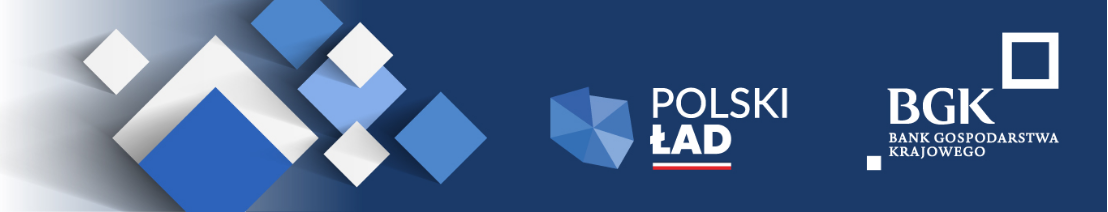 Zamawiający:Gmina Piekoszówul. Częstochowska 66a26-065 PiekoszówWykonawca:…………………………………………………(pełna nazwa/firma, adres, w zależności od podmiotu: NIP/PESEL, KRS/CEiDG)reprezentowany przez:…………………………………………………(imię, nazwisko, stanowisko/podstawa do reprezentacji)Oświadczenie Wykonawców wspólnie ubiegających się o udzielenie zamówieniaskładane na podstawie art. 117 ust. 4 ustawy z dnia 11 września 2019 r.  Prawo zamówień publicznych (dalej jako: ustawa PZP);DOTYCZĄCE REALIZACJI ZAKRESU PRZEDMIOTU ZAMÓWIENIA PRZEZ POSZCZEGÓLYCH  WYKONAWCÓWNa potrzeby postępowania o udzielenie zamówienia publicznego pn. „Budowa i wyposażenie Punktu Selektywnej Zbiórki Odpadów Komunalnych na terenie gminy Piekoszów wraz z zakupem urządzeń komunalnych – Zakup  i dostawa samochodu dostawczego z podwójną kabiną - Samochód dostawczy typu BUS”, oświadczam, co następuje:Wykonawca………………………………………………………………………………………………………………………(nazwa i adres Wykonawcy)zrealizuje następujący zakres przedmiotu zamówienia:……………………………………………………………………………………………………………………………………………….Wykonawca………………………………………………………………………………………………………………………(nazwa i adres Wykonawcy)zrealizuje następujący zakres przedmiotu zamówienia:………………………………………………………………………………………………………………………………………………..Wykonawca………………………………………………………………………………………………………………………(nazwa i adres Wykonawcy)zrealizuje następujący zakres przedmiotu zamówienia:………………………………………………………………………………………………………………………………………………..…………….…….(miejscowość),dnia………….…….r.		……………………………………………………………………(podpis upoważnionego przedstawiciela Wykonawcy)